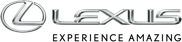 		MARKA	SAMOCHODYINNOWACJE1983Sierpień 1983. Na tajnym zebraniu w Japonii prezes Toyoty – dr Eiji Toyoda – rzuca wyzwanie zespołowi strategów, konstruktorów i designerów: „Czy potrafimy zbudować luksusowy samochód, który pokona najlepszych?”. Powstaje ponad 400 prototypów. 100 z nich poddano testom zderzeniowym, pokonano przeszło 4,3 mln kilometrów podczas jazd testowych w Japonii, USA i Europie.Wyzwanie rzucone przez prezesa Toyodę podejmuje ponad 1400 inżynierów i 2300 techników.60 designerów, 24 zespoły konstruktorów i 220 pracowników wsparcia zaangażowanych jest w projekt o kodowej nazwie „F1”. Każdy, nawet najmniejszy detal poddawany jest skrupulatnym badaniom – tolerancje konstrukcyjne są co najmniej dwukrotnie mniejsze niż u rywali.1987W maju 1987 r., w 4 lata od rozpoczęcia projektu i po obejrzeniu dziesiątek pełnej wielkości glinianych modeli, zarząd Lexusa podejmuje decyzję o ostatecznym designie modelu LS. 1988Nazwa „Lexus” zostaje wybrana jako reprezentacja luksusu i najnowocześniejszej technologii. (Wśród wcześniejszych pomysłów znalazły się nazwy Alexis i Lexis). 1989Narodziła się marka LexusZaprezentowany zostaje pierwszy model Lexusa – LS 400. Do jego powstania doprowadziły setki nowych patentów, kompletnie nowe, niespotykane standardy jakości i podnoszenia wartości produktu. W ciągu pierwszego miesiąca od premiery sprzedaje się ponad 3000 sztuk.W fabryce Lexusa Tahara w Japonii procesy spawalnicze przy konstruowaniu modelu LS są w pełni zautomatyzowane. Spawy są 1,5-krotnie mocniejsze niż te w samochodach spawanych konwencjonalnie.1990Lexus wchodzi do sprzedaży w Europie z jednym modelem: LS 400.Prace nad aerodynamiką modelu LS 400 prowadzą do uzyskania opływowej spodniej części podłogi nadwozia, w której zastosowano kilka specjalnych form kierujących strugą powietrza. Dzięki temu podwozie modelu LS 400 ma najlepsze własności aerodynamiczne w całej klasie.1991Rozpoczyna się dominacja Lexusa w badaniach satysfakcji klienta J.D. Power w USA. Lexus jest pierwszą marką, która zdobyła „potrójną koronę” – najwyższe oceny w dziedzinach satysfakcji nabywców w procesie sprzedaży, jakości oraz tytuł najlepszej marki pod względem satysfakcji klientów.Lexus staje się luksusową marką importową w USA nr 1, wyprzedzając BMW i Mercedesa.Dla amerykańskiego rynku stworzone zostaje nowe coupé, model SC 400. Jego design jest dziełem studia projektowego Calty Design w Kalifornii.1993Na salonie samochodowym IAA we Frankfurcie zaprezentowany zostaje nowy Lexus GS 300. 1995Premiera drugiej generacji modelu LS 400. W jego designie doskonale widać filozofię spokojnej ewolucji Lexusa.Druga generacja Lexusa LS 400 to także pierwszy seryjny samochód wyposażony w teleskopowo składającą się kolumnę kierownicy. Ta opatentowana innowacja obejmuje współosiowe tuby kolumny kierowniczej z elastycznym złączem, które pochłania pierwotne i wtórne uderzenia w przypadku kolizji.19974,0-litrowy silnik V8 z systemem VVT-i zostaje zaprezentowany w samochodzie koncepcyjnym HPS. Ta technologia inteligentnego sterowania pracą zaworów rewolucjonizuje silniki benzynowe, które stają się bardziej wydajne, a przy tym sportowe.1998Lexus po raz pierwszy zostaje najlepiej sprzedającą się marką luksusową w USA, przełamując dominację Cadillaca i Lincolna.Premiera modelu RX 300, który zainaugurował zupełnie nowy segment luksusowych SUV-ów.RX 300 4x4 wyposażony jest w silnik benzynowy V6 3.0 VVT-i oraz automatyczną skrzynię biegów z trybami pracy Power (moc), Normal i Snow (śnieg).LS 400 w europejskiej specyfikacji jest pierwszym samochodem na świecie, wyposażonym seryjnie w system nawigacji.1999Lexus prezentuje nowego kompaktowego, sportowego sedana, model IS 200. To pierwszy model Lexusa zaprojektowany konkretnie z myślą o rynku europejskim.IS 200 to najlepsze innowacje i konstrukcje Lexusa, ale także piękne detale, jak aluminiowe pedały, zegary w typie chronometrów czy – po raz pierwszy – tylne lampy zespolone w technologii LED.2000Model RX 300 pierwszej generacji wchodzi do sprzedaży w Europie.W nowym LS 430 debiutuje pneumatyczny system zawieszenia – system utrzymujący identyczną wysokość prześwitu niezależnie od liczby pasażerów czy ilości bagażu. Może zostać zwiększony o 20 mm na nierównych drogach, ale przy wyższych prędkościach automatycznie wraca do poziomu wyjściowego, by poprawić aerodynamikę.2001Lexus otrzymuje pierwszą z całej serii złotą statuetkę J.D. Power & Associates w Wielkiej Brytanii.  Europejska gama Lexusa rozrasta się do pięciu modeli wraz z wprowadzeniem do oferty modelu coupe ze zdejmowanym dachem SC 430. Jego smukłe, klasyczne linie powstały w europejskim centrum designu Lexusa ED2 na południu Francji. SC 430 jest wyposażony w elegancki, całoroczny dach aluminiowy, który można automatycznie złożyć lub rozłożyć w 25 sekund.2002W Niemczech sedan IS uzyskuje w badaniu satysfakcji klientów 86%, najwyższy wynik, jaki kiedykolwiek uzyskała marka samochodowa w ankiecie J.D. Power.Tego samego roku Steven Spielberg zwrócił się do Lexusa z prośbą o pomoc w zaprojektowaniu samochodu, którym miał jeździć Tom Cruise w wielkim przeboju kinowym „Raport mniejszości”, którego akcję umieszczono w roku 2054.Bez wsparcia Akio Toyody, prezydenta i członka Zarządu Toyota Motor Corporation, legendarny supersamochód Lexus LFA mógłby nigdy nie powstać. Przekonali go do tego pomysłu w 2002 roku sami twórcy koncepcji LFA i późniejsi konstruktorzy auta, główny inżynier Haruhiko Tanahashi oraz nieżyjący już główny kierowca testowy Hiromu Naruse. Akio Toyoda szybko stał się pierwszym promotorem modelu LFA.2003W Europie wchodzi do sprzedaży zupełnie nowy RX 300.Od czerwca 2003 roku Akio Toyoda, główny inżynier Haruhiko Tanahashi oraz mistrz testowy Hiromu Naruse testują prototypy LFA. Techniczne smaczki w drugiej generacji RX 300 obejmują m.in. pneumatyczne zawieszenie, inteligentne adaptacyjne oświetlenie główne, automatycznie otwieraną i zamykaną klapę bagażnika oraz asystenta parkowania.2004Premiera nowego designu Lexusa („L-finesse”), zainspirowanego tradycyjnymi japońskimi wartościami estetycznymi.Na salonie samochodowym w Nowym Jorku debiutuje samochód koncepcyjny LF-C, wyznaczając kierunki nowej stylistyki Lexusa, wyrazistej prostoty i wyrafinowanej technologii.Na rynek wchodzi RX 400h – pierwszy na świecie luksusowy SUV w wersji hybrydowej. Zastosowany w nim przez Lexusa hybrydowy układ napędowy sprawia, że ten potężny SUV wyróżnia się zużyciem paliwa na poziomie aut kompaktowych.2005W 2005 roku marka Lexus weszła na rynek japoński i z miejsca odniosła ogromny sukces. Na rodzinnym rynku Lexus uruchomił 143 punkty dealerskie i wyszkolił 2000 wysoko wykwalifikowanych pracowników – od handlowców po inżynierów.Filozofia stylistyczna Lexusa L-finesse jest stosowana w nowych modelach produkcyjnych – drugiej generacji IS oraz trzeciej GS. Druga generacja modelu IS jest pierwszym seryjnym samochodem na świecie wyposażonym w dwukomorową przednią poduszkę powietrzną dla pasażera, która zapewnia lepszą ochronę szyi i pasa barkowego w razie kolizji.2006Na rynek wchodzi czwarta generacja flagowego sedana – LS 460. To pierwszy seryjny samochód na świecie wyposażony w ośmiostopniową automatyczną skrzynię biegów.Nowy RX 350, który zastępuje RX 300, zapewnia niższe zużycie paliwa, lepsze osiągi i udoskonalone właściwości jezdne.Prezentacja pierwszego na świecie sportowego samochodu luksusowego z napędem hybrydowym – GS 450h to wyjątkowa kombinacja świetnych osiągów i niskiego zużycia paliwa oraz emisji spalin. Nowy LS wprowadza na rynek cztery światowe nowości w dziedzinie wyrafinowanych technologii bezpieczeństwa: AODS (zaawansowany system wykrywania przeszkód), ESA (awaryjne wspomaganie kierowania), RP-CSS (system wykrywający ryzyko kolizji z tyłu) oraz DMS (system monitorowania aktywności kierowcy).2007LS 460 zostaje Światowym Samochodem Roku (“World Car of the Year 2007”).Na salonie samochodowym w Genewie premierę ma IS-F – pierwszy z modeli „F” Lexusa.Modele LS 600h i LS 600h L wyposażone w silniki V8 wprowadzają technologię hybrydową do najwyższej klasy luksusowych limuzyn.2009Na targach IAA we Frankfurcie Lexus pokazuje koncepcyjny samochód hybrydowy LF-Ch, sygnalizując chęć podjęcia rywalizacji w europejskim segmencie C premium.Lexus prezentuje trzecią, rewolucyjną generację RX 350 i RX 450h, na nowo definiując samochód, który stworzył segment luksusowych SUV-ów.Do sprzedaży wchodzą zupełnie nowy kabriolet z twardym dachem IS 250C oraz trzecia generacja GS 460.Zespół konstruujący model LFA zabiera swój supersamochód z silnikiem V10 na tor Nürburgring w Niemczech i wystawia w legendarnym 24-godzinnym wyścigu, aby „zdobyć więcej doświadczeń dla potrzeb modelu seryjnego”, jak to określa Akio Toyoda. Prototyp LFA kończy wyścig na imponującym 18. miejscu, budząc zachwyt i podziw oraz chęć ujrzenia go w salonach marki wśród fanów samochodów na całym świecie.2010Światowa premiera luksusowego hybrydowego auta kompaktowego Lexus CT 200h na salonie samochodowym w Genewie.2011Unikatowy, w pełni hybrydowy Lexus LS 600h L Landaulet wyposażony w jednoczęściowy, przezroczysty dach z poliwęglanów, służy jako oficjalna kareta ślubna na królewskim weselu jego książęcej wysokości księcia Monako, Alberta II.Do Europy przybywa pierwszy seryjny LFA V10, jedno z zaledwie 500 wykonanych ręcznie sportowych supersamochodów.CT 200h, pierwszy w pełni hybrydowy luksusowy kompakt, dołącza jako piąty model do oferty hybryd Lexusa w Europie.Ultralekki, doskonale wyważony, nieprawdopodobnie się prowadzący, supersportowy Lexus LFA ma nadwozie wykonane z tworzyw sztucznych wzmacnianych włóknem węglowym (CFRP), dzięki którym jego struktura jest lekka, niesłychanie mocna i odporna na uderzenia.201214 grudnia z fabryki wyjeżdża ostatni Lexus LFA, kończąc zgodnie z planem produkcję serii 500 sztuk.Światowa premiera koncepcyjnego modelu LF-LC na salonie samochodowym w Detroit. Prototyp zdobywa nagrodę dla najlepszego samochodu koncepcyjnego roku w dorocznym konkursie EyesOn Design Awards.Symbol innowacji stylistycznych Lexusa, sportowa siateczka na charakterystycznym dla marki grillu to śmiała wizualna deklaracja, która staje się od teraz definiującym markę elementem każdego Lexusa. Ten element po raz pierwszy pojawia się w sedanie GS, ustanawiając nową, stylową, prowokacyjną osobowość Lexusa. 2013Otwarcie w modnej dzielnicy Tokio, Aoyama, salonu INTERSECT BY LEXUS. To coś więcej niż tradycyjny luksusowy salon samochodowy – to szansa poznania luksusowego stylu życia w wydaniu Lexusa – bez konieczności wsiadania za kierownicę auta. Premiera piątej generacji modelu IS.2014Lexus podejmuje współpracę z wszechstronnie uzdolnionym artystą will.i.am, by stworzyć nowego crossovera NX w ramach kampanii Striking Angles. Muzyk projektuje samochód jedyny w swoim rodzaju, który prezentowany jest na Tygodniu Mody w Paryżu.W Wielkiej Brytanii Lexus po raz 12. z rzędu zajmuje pierwsze miejsce w badaniu satysfakcji klienta What Car? / J.D. Power.Premiera crossovera NX oraz supersportowego coupe RC-F. Na salonie Geneva Motor Show Lexus pokazuje także pokrytego mieniącym się lakierem, tęczowego RC F GT3.W sportowym coupe RC-F zadebiutował system wektorowania siły napędowej Lexus Torque Vectoring Differential (TVD). To pierwszy taki system na świecie zastosowany w samochodzie z silnikiem z przodu i napędem na tylne koła. TVD w niesłychanym stopniu poprawia trakcję i kontrolę nad manewrami.2015Lexus we współpracy z ekspertami w dziedzinie nadprzewodników tworzy jedną z najbardziej wyrafinowanych technicznie deskorolek, jakie kiedykolwiek powstały. Projekt jest częścią międzynarodowej kampanii marki „Amazing in Motion”.Lexus jako pierwszy producent samochodów zdobywa nagrodę „Best Entertaining” w ramach konkursu Milano Design Awards za wystawę „Lexus – A Journey of the Senses” podczas Tygodnia Designu w Mediolanie.Premiera czwartej generacji modelu RX.Lexus prezentuje pakiet systemów bezpieczeństwa czynnego Lexus Safety System +, służący zapobieganiu wypadkom i minimalizowaniu ich skutków. W skład pakietu wchodzą Pre-Collision System, Lane Departure Alert oraz Adaptive High-beam System.Wizjonerski pojazd koncepcyjny Lexus LF-FC (Lexus Future-Flagship Car/Fuel Cell) to zapowiedź technologii i stylistyki, jakie są brane pod uwagę przez markę dla potrzeb przyszłej flagowej limuzyny Lexusa, który miałby wejść na rynek pod koniec dekady.2016Lexus rozpoczyna kreatywną współpracę z aktorem Jude Law nad kampanią „The Life RX”. To międzynarodowa kampania reklamowa, mająca podkreślać zalety i jakość nowego luksusowego SUV-a, Lexusa RX 2016.Premiera produkcyjnej wersji prototypu LF-LC, Lexusa LC. Lexus opracowuje napęd hybrydowy Multi Stage Hybrid System dla modelu LC 500h coupé oraz flagowej limuzyny LS 500h. To najnowsza generacja napędu hybrydowego, zaprojektowana specjalnie dla pojazdów wysokiej mocy.2017W Miami Beach (USA) debiutuje koncept Lexus Sport Yacht. Niedługo potem w filmie science fiction „Valerian and the City of a Thousand Planets”, którego akcja dzieje się w XXVIII w., występuje futurystyczny Lexus Skyjet. Zupełnie nowy Lexus LS szeroko wykorzystuje japońskie rzemiosło artystyczne Takumi w postaci rżniętego szkła Kiriko w inkrustacjach w kabinie czy mistrzostwa sztuki Origami w ręcznie formowanych obiciach paneli drzwiowych. Wykończenie flagowej limuzyny Lexusa obejmuje także fenomenalnie wykonane laserowo inkrustacje drewniane Art Wood. Wraz z nowym luksusowym sedanem LS prezentowane są nowe technologie, jak Multi-Stage Hybrid system oraz wyrafinowany Lexus Safety System + A. Wśród systemów bezpieczeństwa czynnego nowej generacji znajdują się Pre-Collision System z funkcją wykrywania pieszych, system aktywnego wspomagania kierowania, Lexus Co-Drive (asystent utrzymania pasa ruchu i radarowy aktywny tempomat), a także system ostrzegania o poprzecznym ruchu z przodu pojazdu.2018Lexus wkracza na nowe tereny swoją reklamą modelu ES „Driven by Intuition”, do której scenariusz napisała w całości sztuczna inteligencja (AI).THE LOFT by Lexus and Brussels Airliners – luksusowy salon lotniskowy na lotnisku w Brukseli to kolejny kamień milowy dla Lexusa jako marki luksusowego stylu życia. Zainspirowany designem flagowej limuzyny LS oraz luksusowego coupe LC, nowy ES jest tyleż elegancki, co prowokacyjny – to pierwszy model sedana ES, który oficjalnie trafia na rynki Europy Zachodniej i Środkowej. Zaprojektowany z myślą o europejskich mieszkańcach miast, nowy kompaktowy crossover UX jest świeżym i dynamicznym podejściem do współczesnego luksusu, natomiast koncept LF-1 Limitless to próba zbadania przyszłości designu luksusowych SUV-ów Lexusa.UX 250h i ES 300h są wyposażone w czwartą generację samoładujących się napędów hybrydowych Lexusa. Obie hybrydy zawierają wyjątkowo wydajne silniki benzynowe, nowe hybrydowe przekładnie, nowe kompaktowe akumulatory trakcyjne i nowe sterowniki mocy PCU. Oba samochody mogą poruszać się bezemisyjnie nawet przez 50% czasu jazdy po mieście.2019Symbolem 30 lat niezwykłych doświadczeń jest ogłoszenie przez Lexusa w lutym 2019 roku przekroczenia 10 milionów sprzedanych aut. Kluczem do tego sukcesu jest największa na świecie oferta luksusowych aut hybrydowych. Od 2005 roku Lexus sprzedał ponad 1,6 mln takich samochodów.Nowy RC F Track Edition coupé jest o 55 kg lżejszy od standardowego RC. Wyposażony jest w ekskluzywny pakiet aerodynamiczny z włókna węglowego, inspirowany przez motorsport. Auto debiutuje na salonie samochodowym w Genewie obok nowego LC Convertible.Pionierski pod wieloma względami nowy luksusowy SUV RX oferuje najlepsze w segmencie systemy bezpieczeństwa czynnego, w tym pierwszy na świecie system adaptacyjnych lamp głównych BladeScan AHS i najnowszą generację Lexus Safety System +.